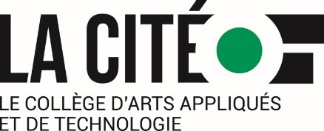 RENCONTRE DES REPRÉSENTANTS DE CLASSE DE L’ISSVLe mardi 20 octobre de 11 h à 12 hVia un lien TeamsPrésencesLucka	Ledrou-PacquetJonathan	LiberatoreSarah	PagetteFaucher	MaélieJean-Mathieu	HébertAmanda	RichardsonMarianne	LebretonSid Ali	BenykrelefValérie	GroulxDevin	GouletGuillaume	LopezCéphas	AgbagoGabrielle	NoëlJo-Erna	PierreAbsencesNourha	DoumbiaVeronique	DesormeauxDésirée	Pelletier BordeleauChristophe	MissiEtienne	Bachir-NguitandjiKelly	LantinJemigrace	KatokaClaire	KanyangeKarina	LajoieDésirée	BordeleauJessica-Tina	SarrazinGedeon	KennySenga	Bonginda CrispinMarchand	MikaelaMeliane	Boisvert-BouladierWestsholo Lunula	LaitisiaDenis	VraziaBorden	MykaJean-Philippe	FisetDésirée	BordeleauJason	HenrieEtienne	BachirMyka	BordenMadeleine	Breton-SéguinSUJETSRESPONSABLE(S)Compte rendu1.Mot de bienvenueSuzanne et MichaëlRemerciements d’être les représentants et de votre engagement envers vos groupes. Vos rôles sont importants, mais avec Covid et les changements actuels à la livraison habituelle de l’enseignement à La Cité, votre rôle est encore plus important. Les équipes-programmes et l’équipe administrative n’est pas sur les lieux, vous êtes souvent ailleurs, et les moyens de communications habituels (visites salle de classe, corridor, bureaux, secrétariat, etc.) ne sont plus accessibles. Le tour de table sera important pour bien saisir comment vont les groupes des divers programmes, merci de vous identifier et je prendrai la rétroaction afin de voir quelles sont les mesures à mettre en place, au besoin.2.Revue et adoption de l’ordre du jourSuzanneAdopté tel quel3.Accueil et premières semaines (incluant la journée d’accueil via Teams)SuzanneLa journée d’accueil fut utile et bien organisée.Faire cela à distance est une belle « alternative » au présentiel. Dans le contexte, ce fut très réussi;Rien ne remplace le contact humain et le présentiel, et tous faisons du mieux possible, les étudiants et profs, pour avancer et réussir;Les équipes et les profs ont su bien s’ajuster;Les équipes sont flexibles et souples. C’est apprécié. Les premières semaines de la rentrée, on a vécu beaucoup de difficultés de suivis avec les Admissions, des messages non répondus, des appels téléphoniques qui ne fonctionnent pas. 4.CNFS – Mandat, appui aux stages, ateliers 20-21SuzanneEn résumé, le CNFS aide les programmes de formations en français offerts dans un contexte minoritaire (hors Québec). Le CNFS cherche à appuyer les programmes avec des formations, ateliers, budget pour des matériels d’aide aux programmes, traduction d’outils, manuels, etc. Bref, le CNFS vient favoriser la promotion et les programmes de formation offerts en français, dans le domaine de la santé, dans contexte minoritaire (hors Québec). De plus, le CNFS offre un programme d’appui aux stages en régions éloignés.5.Semaine d’études (26 au 30 octobre)SuzanneSemaine d’études la semaine prochaine. 6.Équipements de protection individualisés (EPI)MichaëlRappel de l’équipe administrative ISSVRappel de suivre les mesures de protection et de suivre les mesures de contrôle des infections en place dans le contexte Covid pour tous ceux qui fréquentent le campus :Port des ÉPI en laboratoire (masque et lunette ou visière);Ne pas utiliser de casier s’il est non loué. Verrouiller les casiers;Ne pas partager de casier ou utiliser un casier non loué;Désinfecter vos aires de travail et équipement;Faciliter le travail de désinfection en sortant rapidement des laboratoires afin de bien faire travailler la ventilation et faciliter l’accès à l’équipe de désinfection;Votre collaboration est essentiel. POur la majorité, vous êtes de futurs professionnels de la santé. Adopter de tels comportements, et montrer l’exemple, est utile pour vos carrières futures.7.Site Web pour l’étudiant – Apprendre à La CitéSuzannePlusieurs ressources ont été mise en ligne pour venir en appui aux étudiants. Le site Apprendre à distance est rempli d’informations pertinentes qui pourront guider les étudiants. N’hésitez pas à en faire la promotion au sein de vos groupes respectifs;8. Aide technique et pédagogique pour les étudiantsSuzanneUn autre site « Aide technique et pédagogique » s’adresse aux étudiants. N’hésitez pas à en faire la promotion au sein de vos groupes respectifs;9. Carte étudianteSuzanne Carte étudianteLa carte étudiante sera obligatoire en tout temps sur le campus et le contrôle sera rigoureux;La procédure pour la production des cartes est la suivante : https://macarte.lacitec.on.ca/ 10.Semestre de l’hiver 2021SuzanneDates importantesLe trimestre se termine le 18 décembre.Le campus sera ouvert le 5 janvier, avant le début des cours. Il pourra y avoir des reprises et autres activités d’apprentissage;Le trimestre d’hiver 2021 débute le 11 janvier.La semaine d’études pour le trimestre d’hiver 2021 est du 15 au 19 février (le lundi est férié en Ontario – Congé de la famille)Vendredi saint 2 avril;10. Tour de table ÉtudiantsJonathan Liberatore END – 1re annéeTout se déroule bien. Nathalie et Anne aident beaucoup, elles sont présentes et nous encadrent bien.2e année – TR – Devin GouletSe déroule bien dans l’ensemble – malgré le contexte. Il y a beaucoup de laboratoires dans programme, néanmoins, tout va bien.Maélie Faucher – Présciences de la santéÇa va bien, mais les journées peuvent être longues. Il arrive que des étudiants aient 9h de téléconférence par jour ! Cela n’aide pas la motivation et la concentration. On comprend ces contraintes d’horaire, mais il faudra penser à voir comment éviter cela. Tout va bien dans l’ensemble. Jean-Mathieu Hébert – TR1Ça va très bien ! On a créé un groupe sur TEAMS, de clavardage, pour s’entraider et mieux se connaître. C’est très utile et ça nous permet de se connaître et avoir des échanges avec les autres du groupe;Sarah Pagette – Orthèses visuelles;Il y a une adaptation à faire : toujours être derrière un écran. Pas facile. Un groupe TEAMS a été créé pour s’entraider et mieux se connaître. Tout va bien.Guillaume Lopez – Biotech 3e annéeC’est génial dans le contexte. Il est bien que tous doit être à distance dans le contexte de la pandémie, et il est aussi bien que des laboratoires aient été maintenus en présentiel. Ce dualité est positive. Amanda Richardson – Biotech 2e annéeAucun problème pour le moment. Le groupe continue à s’entraider, et continuer à aller en classe (contacts sociaux). Les laboratoires aussi aide à se sentir « présents ».HD2 – Sid Ali BenykrelefTout le monde est bien préparé. Les cours se passent très très bien. Confiant pour le prochain semestre. Ça roule.SIA2 – Valérie GroulxDéfi : les stages. Nous avons 3 stages combinés en 1. Les cours en ligne vont bien. L’équipe est flexible et donne du temps pour les notes. Les laboratoires en présentiel sont appréciés, bien livrés. Les ÉPI et désinfectants sont suffisants.Maïté Lavoie – PGASComparativement au secondaire, les profs se sont très bien ajusté et ça va bien.Jean-Philippe Fiset - Biotech – 2e annéeTout va bien, cours à distance « super ». La recherche de stages est difficile toutefois. Les milieux sont moins accueillants avec Covid.Madeleine Breton-Séguin Biotech – 1ère année;Avec un cas Covid, le début fut difficile et il y avoir de la nervosité/angoise au début. Mais tout s’est rétabliGabrielle Noël – HD3Bcp d’incertitudes, dans la profession. Il y a certaines inquiétudes du groupe relatives aux prochaines étapes. Mais es cours vont bien. Il y a beaucoup de communications, ce qui aide.Certains étudiants sont en « manque de motivation ». Le format à distance semble démotivé plusieurs étudiants. Il y a eu un accrochage dans le cours de Recherche avec la professeure;Lukas Ledrou-Paquet – AEAP 1ère Des étudiants ont des difficultés avec TEAMS, problématiques informatiques. Difficultés en stages pour trouver des places.Jo-Erna Pierre – Biotech 4e annéeLes mesures de protection sont vraiment bonnes. 11. Mot de la représentante du secteur à l’AEJosepha ElsaElle s’est présenté et offert ses coordonnées pour communiquer avec elle. aeissv@lacitec.on.ca12. Prochaine rencontreSuzanneLe mardi 17 novembre de 11 h à 12 h via Teams